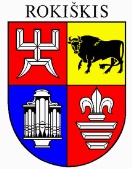 ROKIŠKIO RAJONO SAVIVALDYBĖS TARYBASPRENDIMASDĖL KAI KURIŲ ROKIŠKIO RAJONO SAVIVALDYBĖS TARYBOS SPRENDIMŲ PRIPAŽINIMO NETEKUSIAIS GALIOS2023 m. birželio 29 d. Nr. TS-Rokiškis Rokiškio rajono savivaldybės taryba  n u s p r e n d ž i a: 1. Pripažinti netekusiais galios:1.1. Rokiškio rajono savivaldybės tarybos 2011 m. balandžio 6 d. sprendimą Nr. TS-5.82 „Dėl balsų skaičiavimo komisijos išrinkimo“;1.2. Rokiškio rajono savivaldybės tarybos 2017 m. birželio 23 d. sprendimą Nr. TS-129 „Dėl Slapto balsavimo balsų skaičiavimo komisijos išrinkimo“;1.3. Rokiškio rajono savivaldybės tarybos 2018 m. sausio 23 d. sprendimą Nr. TS-1 „Dėl Slapto balsavimo balsų skaičiavimo komisijos išrinkimo“;1.4. Rokiškio rajono savivaldybės tarybos 2018 m. sausio 23 d. sprendimą Nr. TS-4 „Dėl Slapto balsavimo balsų skaičiavimo komisijos išrinkimo“; 1.5. Rokiškio rajono savivaldybės tarybos 2018 m. balandžio 6 d. sprendimą Nr. TS-94 „Dėl Slapto balsavimo balsų skaičiavimo komisijos išrinkimo“.Savivaldybės meras							Ramūnas GodeliauskasBerta StasiškienėSPRENDIMO PROJEKTO,,DĖL KAI KURIŲ ROKIŠKIO RAJONO SAVIVALDYBĖS TARYBOS SPRENDIMŲ PRIPAŽINIMO NETEKUSIAIS GALIOS“AIŠKINAMASIS RAŠTAS2023-06-29Projekto rengėjas – tarybos posėdžių sekretorė Berta Stasiškienė.Pranešėjas komitetų ir Tarybos posėdžiuose – savivaldybės meras Ramūnas Godeliauskas.1.Sprendimo projekto tikslas ir uždaviniaiSiekiant užtikrinti teisinį aiškumą, pripažinti netekusiais galios vis dar galiojančius Rokiškio rajono savivaldybės tarybos 2011 -2018 m. sprendimus dėl balsų skaičiavimo komisijos išrinkimo. 2. Šiuo metu galiojančios ir teikiamu klausimu siūlomos naujos teisinio reguliavimo nuostatosŠiuo metu galiojantys, bet neaktualūs, netaikytini Rokiškio rajono savivaldybės tarybos sprendimai:2011 m. balandžio 6 d. sprendimas Nr. TS-5.82 „Dėl balsų skaičiavimo komisijos sudarymo“; 2017 m. birželio 23 d. sprendimas Nr. TS-129 „Dėl Slapto balsavimo balsų skaičiavimo komisijos išrinkimo“;2018 m. sausio 23 d. sprendimas Nr. TS-1 „Dėl Slapto balsavimo balsų skaičiavimo komisijos išrinkimo“; 2018 m. sausio 23 d. sprendimas Nr. TS-4 „Dėl Slapto balsavimo balsų skaičiavimo komisijos išrinkimo“;2018 m. balandžio 6 d. sprendimas Nr. TS-94 „Dėl Slapto balsavimo balsų skaičiavimo komisijos išrinkimo“.Naujos teisinio reguliavimo nuostatos nesiūlomos.3.Laukiami rezultataiPripažinti netekusiais galios neaktualūs, nebetaikytini Rokiškio rajono savivaldybės tarybos 2011-2018 m. sprendimai dėl balsų skaičiavimo komisijos išrinkimo.4. Lėšų poreikis ir šaltiniaiNėra5. Antikorupcinis sprendimo projekto vertinimasTeisės akte nenumatoma reguliuoti visuomeninių santykių, susijusių su Lietuvos Respublikos korupcijos prevencijos įstatymo 8 straipsnio 1 dalyje numatytais veiksniais, todėl teisės aktas nevertintinas antikorupciniu požiūriu.6. Kiti sprendimui priimti reikalingi pagrindimai, skaičiavimai ar paaiškinimaiNėra7.Sprendimo projekto lyginamasis variantas (jeigu teikiamas sprendimo pakeitimo projektas)Nėra